DOCUMENT FOR THE APPOINTMENT OF PROXY FOR THE REMOTE PARTICIPATION VIA TELECONFERANCE AT THE EXTRAORDINARY GENERAL MEETING OF SHAREHOLDERS OF IDEAL HOLDINGS S.A ON 20th JULY 2023I the undersigned shareholder/legal representative of the legal person that is an "IDEAL HOLDINGS S.A." (the “Company”) shareholder: With the present document I authorize:(It is noted that you may appoint, one (1) proxy as follows: To represent me, at the forthcoming Extraordinary General Meeting of the shareholders of "IDEAL HOLDINGS S.A." to be convened remotely in real time by videoconference on Thursday, July 20, 2023, at 15:00 p.m., and for any reconvened, adjourned or postponed meeting thereof, with all the shares of the Company of which I own or am entitled to vote on the Record Date (as defined in the Invitation of the Extraordinary General Meeting) in order to participate in the discussion and vote at his/her sole discretion or with my following instructions with respect to the items on the Agenda, as follows: I hereby inform you of my vote on the business to be transacted at the Extraordinary General Meeting of the Company's shareholders to be held on July 20, 2023, and at any reconvened, adjourned or postponed meeting of the Company.(Please mark with an "X" your relevant instructions. In the absence of specific voting instructions, the proxy is deemed to have been authorised to vote at his/her discretion)OR……………..,…………/……../2023Full name/(Name) & Stamp for legal personCertified for the authenticity of the signature of the abovementioned person  This form, completed, signed and certified for the authenticity of the signature, should be submitted or sent to the Investment Relations & Corporate Announcements Department (address: 25, Kreontos St, 10442, Athens) or digitally signed using a qualified digital signature (qualified certificate) or a digital document certificate from gov.gr at ir@idealholdings.gr at least forty-eight (48) hours before the date and time of the General Meeting, i.e. no later than 18.07.2023 at 15:00 p.m.Name Full name of legal representative(s), signing the present document Address / Headquarters ID/GEMI No/Co Register Number Mobile telephone number Email DSS Account (Investor Account) Number of shares  for the total number of shares registered in the Investor Account on the record date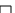 …………………… (exact number of shares)Full Name   Father’s Name AddressID/Passport Number EmailMobile PhoneItem YES NO ABSTAIN For all the items  Item YES NO ABSTAIN Increase of the Company's share capital up to the amount of € 3,147,600.00 by issuing 7,869,000 new common registered shares with voting rights, with a nominal value of € 0.40 each and an issue price of € 4.15 each, with the difference between the issue price and the nominal value being credited to the "Share Premium Account", which will be covered entirely in cash, with the cancellation of the pre-emptive rights of existing shareholders and with the possibility of partially covering this increase. Granting of relevant authorizations to the Board of Directors of the Company.Amendment of Article 5 of the Company's Articles of Association as a consequence of the above increase. Change in the use of the Company's already acquired treasury shares, in the context of the cancelled share buyback program, as established by the resolution of the Extraordinary General Meeting of the Company dated 2.12.2021, the specific terms of which were decided by the Board of Directors of the Company in its resolution dated 23.12.2021, so that they may be granted, alternatively or additionally, at the option of the Board of Directors, to the ulterior or ultimate shareholders of the selling companies, in lieu of participating in the Company's share capital increase.